РАБОЧИЙ ЛИСТ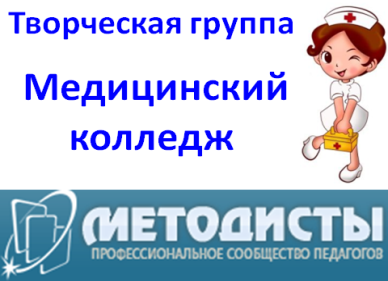 участника Всероссийского конкурса психолого-педагогических знаний"Педагогический марафон - 2014"Результаты выполнения конкурсных заданийКритерии оценки выполнения конкурсных заданийЗа каждый правильный ответ начисляется 1 балл.Победитель должен набрать 30 балловПобедитель I степени - от 28 до 29 баллов.Победитель II степени - 26 до 27 баллов.Победитель III степени - от 24 до 25 баллов.Лауреат - от 21 до 23 баллов.Сертификат участника получают конкурсанты, набравшие  20 баллов и менее.Результат участия в конкурсе   МИХЕЕВОЙ ЕЛЕНЫ ВЛАДИМИРОВНЫ                                                                                 (ФИО заполняет конкурсант)Количество набранных  баллов - ______21_____________                                                                                (заполняет член жюри)Член жюри -  Кириченко Г.А.                                        (ФИО)ФамилияМИХЕЕВАИмяЕЛЕНАОтчествоВЛАДИМИРОВНАДолжностьПЕДАГОГ ДОПОЛНИТЕЛЬНОГО ОБРАЗОВАНИЯ, УЧИТЕЛЬ ТЕХНОЛОГИИ И ИЗОМесто работы полностью МБОУ ДОД ЦЕНТР «ПОТЕНЦИАЛ», МБОУ ШКОЛА – САД «рОДНИЧОК», С. СИГАЕВО, САРАПУЛЬСКИЙ РАЙОН№ заданияОтветконкурсантаСовпадение с эталоном(заполняет член жюри)№ заданияОтветконкурсантаСовпадение с эталоном(заполняет член жюри)№ заданияОтветконкурсантаСовпадение с эталоном(заполняет член жюри)1Г+11А+21Г+2А+12В+22В+3В-13Г-23Б-4Б+14Б+24А+5Б-15В+25Г+6Г+16Г-26Г+7А+17Г+27Г+8А+18Г-28МЕЛАНХОЛИК-9Б+19Г+29САНГВИНИК-10Г+20Б+30ФЛЕГМАТИК-